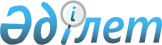 2015-2016 оқу жылына арналған техникалық және кәсіптік, орта білімнен кейінгі білімі бар мамандарды даярлауға арналған мемлекеттік білім беру тапсырысын бекіту туралыСолтүстік Қазақстан облысы әкімдігінің 2015 жылғы 26 мамырдағы № 175 қаулысы. Солтүстік Қазақстан облысының Әділет департаментінде 2015 жылғы 3 шілдеде N 3295 болып тіркелді      "Бiлiм туралы" Қазақстан Республикасының 2007 жылғы 27 шiлдедегi Заңының 6-бабы 2-тармағының 8) тармақшасына сәйкес Солтүстік Қазақстан облысының әкімдігі ҚАУЛЫ ЕТЕДІ:

      1. Қоса беріліп отырған 2015-2016 оқу жылына арналған техникалық және кәсіптік, орта білімнен кейінгі білімі бар мамандарды даярлауға арналған мемлекеттік білім беру тапсырысы бекітілсін.

      2. Осы қаулының орындалуын бақылау Солтүстік Қазақстан облысы әкімінің жетекшілік ететін орынбасарына жүктелсін.

      3. Осы қаулы алғашқы ресми жарияланған күнінен кейін күнтізбелік он күн өткен соң қолданысқа енгізіледі.

 2015-2016 оқу жылына арналған техникалық және кәсіптік, орта білімнен кейінгі білімі бар мамандарды даярлауға арналған мемлекеттік білім беру тапсырысы       кестенің жалғасы


					© 2012. Қазақстан Республикасы Әділет министрлігінің «Қазақстан Республикасының Заңнама және құқықтық ақпарат институты» ШЖҚ РМК
				
      Солтүстік Қазақстан облысының
әкімі

Е. Сұлтанов
Солтүстік Қазақстан облысы әкімдігінің 2015 жылғы 26 мамырдағы № 175 қаулысымен бекітілген№

Оқу орындарының атауы

Сыныптама бойынша мамандық коды

Мамандық атауы

Біліктілік

Оқыту тілі

№

Оқу орындарының атауы

Сыныптама бойынша мамандық коды

Мамандық атауы

Біліктілік

Оқыту тілі

1

Қазақстан Республикасы Білім және ғылым министрлігі Солтүстік Қазақстан облысы әкімдігінің "Мағжан Жұмабаев атындағы Петропавл гуманитарлық колледжі" коммуналдық мемлекеттік қазыналық кәсіпорны

0105000

Бастауыш білім беру

№

Оқу орындарының атауы

Сыныптама бойынша мамандық коды

Мамандық атауы

Біліктілік

Оқыту тілі

1

Қазақстан Республикасы Білім және ғылым министрлігі Солтүстік Қазақстан облысы әкімдігінің "Мағжан Жұмабаев атындағы Петропавл гуманитарлық колледжі" коммуналдық мемлекеттік қазыналық кәсіпорны

0105013

Бастауыш білім беру мұғалімі

қазақ

орыс

0501000

Әлеуметтік жұмыс

0501013

Әлеуметтік жұмыс жөніндегі маман

орыс

0101000

Мектепке дейінгі тәрбие және оқыту

0101013

Мектепке дейiнгi ұйымдардың тәрбиешiсi

қазақ

орыс

0111000

Негізгі орта білім беру

0111013

Қазақ тілі мен әдебиеті мұғалімі

қазақ

0111083

Шетел тілі мұғалімі

қазақ 

1305000

Ақпараттық жүйелер (қолдану саласы бойынша)

1305033

техник

орыс

Жиынтығы

Жиынтығы

Жиынтығы

Жиынтығы

2

Қазақстан Республикасы Білім және ғылым министрлігі Солтүстік Қазақстан облысы әкімдігінің "Өнер колледжі - музыкалық- эстетикалық бейнедегі дарынды балаларға мамандандырылған мектеп- интернат кешені" коммуналдық мемлекеттік мекемесі

0404000

Аспаптық орындау және музыкалық өнер эстрадасы 

(түрлері бойынша)

2

Қазақстан Республикасы Білім және ғылым министрлігі Солтүстік Қазақстан облысы әкімдігінің "Өнер колледжі - музыкалық- эстетикалық бейнедегі дарынды балаларға мамандандырылған мектеп- интернат кешені" коммуналдық мемлекеттік мекемесі

0404013

Балалар музыка мектебінің оқытушысы, концертмейстер

орыс

2

Қазақстан Республикасы Білім және ғылым министрлігі Солтүстік Қазақстан облысы әкімдігінің "Өнер колледжі - музыкалық- эстетикалық бейнедегі дарынды балаларға мамандандырылған мектеп- интернат кешені" коммуналдық мемлекеттік мекемесі

0404023

Балалар музыка мектебінің оқытушысы, ансамбль, оркестр әртісі (жетекшісі)

қазақ

орыс

2

Қазақстан Республикасы Білім және ғылым министрлігі Солтүстік Қазақстан облысы әкімдігінің "Өнер колледжі - музыкалық- эстетикалық бейнедегі дарынды балаларға мамандандырылған мектеп- интернат кешені" коммуналдық мемлекеттік мекемесі

0404033

Балалар музыка мектебінің оқытушысы, халық аспаптар оркестрінің әртісі (жетекшісі)

 

қазақ

орыс

2

Қазақстан Республикасы Білім және ғылым министрлігі Солтүстік Қазақстан облысы әкімдігінің "Өнер колледжі - музыкалық- эстетикалық бейнедегі дарынды балаларға мамандандырылған мектеп- интернат кешені" коммуналдық мемлекеттік мекемесі

0405000

Хор дирижеры

2

Қазақстан Республикасы Білім және ғылым министрлігі Солтүстік Қазақстан облысы әкімдігінің "Өнер колледжі - музыкалық- эстетикалық бейнедегі дарынды балаларға мамандандырылған мектеп- интернат кешені" коммуналдық мемлекеттік мекемесі

0405013

Оқытушы, хормейстер

орыс

2

Қазақстан Республикасы Білім және ғылым министрлігі Солтүстік Қазақстан облысы әкімдігінің "Өнер колледжі - музыкалық- эстетикалық бейнедегі дарынды балаларға мамандандырылған мектеп- интернат кешені" коммуналдық мемлекеттік мекемесі

0407000

Ән салу

2

Қазақстан Республикасы Білім және ғылым министрлігі Солтүстік Қазақстан облысы әкімдігінің "Өнер колледжі - музыкалық- эстетикалық бейнедегі дарынды балаларға мамандандырылған мектеп- интернат кешені" коммуналдық мемлекеттік мекемесі

0407013

Балалар музыка мектебінің оқытушысы, академиялық ән салу әртісі, ансамбль солисі

орыс

2

Қазақстан Республикасы Білім және ғылым министрлігі Солтүстік Қазақстан облысы әкімдігінің "Өнер колледжі - музыкалық- эстетикалық бейнедегі дарынды балаларға мамандандырылған мектеп- интернат кешені" коммуналдық мемлекеттік мекемесі

0407023

Балалар музыка мектебінің оқытушысы, домбырамен халық әндерін орындау әртісі

қазақ

2

Қазақстан Республикасы Білім және ғылым министрлігі Солтүстік Қазақстан облысы әкімдігінің "Өнер колледжі - музыкалық- эстетикалық бейнедегі дарынды балаларға мамандандырылған мектеп- интернат кешені" коммуналдық мемлекеттік мекемесі

0407033

Балалар музыка мектебінің оқытушысы, эстрадалық әндер орындау әртісі

орыс

2

Қазақстан Республикасы Білім және ғылым министрлігі Солтүстік Қазақстан облысы әкімдігінің "Өнер колледжі - музыкалық- эстетикалық бейнедегі дарынды балаларға мамандандырылған мектеп- интернат кешені" коммуналдық мемлекеттік мекемесі

0412000

Кескіндеу, мүсіндеу және графика (түрлері бойынша)

2

Қазақстан Республикасы Білім және ғылым министрлігі Солтүстік Қазақстан облысы әкімдігінің "Өнер колледжі - музыкалық- эстетикалық бейнедегі дарынды балаларға мамандандырылған мектеп- интернат кешені" коммуналдық мемлекеттік мекемесі

0412013

Суретші

орыс

2

Қазақстан Республикасы Білім және ғылым министрлігі Солтүстік Қазақстан облысы әкімдігінің "Өнер колледжі - музыкалық- эстетикалық бейнедегі дарынды балаларға мамандандырылған мектеп- интернат кешені" коммуналдық мемлекеттік мекемесі

0409000

Актерлік өнер

2

Қазақстан Республикасы Білім және ғылым министрлігі Солтүстік Қазақстан облысы әкімдігінің "Өнер колледжі - музыкалық- эстетикалық бейнедегі дарынды балаларға мамандандырылған мектеп- интернат кешені" коммуналдық мемлекеттік мекемесі

0409013

Драма театр әртiсi

орыс

2

Қазақстан Республикасы Білім және ғылым министрлігі Солтүстік Қазақстан облысы әкімдігінің "Өнер колледжі - музыкалық- эстетикалық бейнедегі дарынды балаларға мамандандырылған мектеп- интернат кешені" коммуналдық мемлекеттік мекемесі

0408000

Хореография өнері

2

Қазақстан Республикасы Білім және ғылым министрлігі Солтүстік Қазақстан облысы әкімдігінің "Өнер колледжі - музыкалық- эстетикалық бейнедегі дарынды балаларға мамандандырылған мектеп- интернат кешені" коммуналдық мемлекеттік мекемесі

0408023

Би ансамблі әртісі

орыс

2

Қазақстан Республикасы Білім және ғылым министрлігі Солтүстік Қазақстан облысы әкімдігінің "Өнер колледжі - музыкалық- эстетикалық бейнедегі дарынды балаларға мамандандырылған мектеп- интернат кешені" коммуналдық мемлекеттік мекемесі

0406000

Музыка теориясы

2

Қазақстан Республикасы Білім және ғылым министрлігі Солтүстік Қазақстан облысы әкімдігінің "Өнер колледжі - музыкалық- эстетикалық бейнедегі дарынды балаларға мамандандырылған мектеп- интернат кешені" коммуналдық мемлекеттік мекемесі

0406013

Балалар музыка мектебінің оқытушысы

орыс

2

Қазақстан Республикасы Білім және ғылым министрлігі Солтүстік Қазақстан облысы әкімдігінің "Өнер колледжі - музыкалық- эстетикалық бейнедегі дарынды балаларға мамандандырылған мектеп- интернат кешені" коммуналдық мемлекеттік мекемесі

Жиынтығы

Жиынтығы

Жиынтығы

Жиынтығы

3

Қазақстан Республикасының Білім және ғылым министрлігі Солтүстік Қазақстан облысы әкімдігінің "Петропавл құрылыс - экономикалық колледжі" коммуналдық мемлекеттік қазыналық кәсіпорны

1401000

Ғмараттар мен құрылымдарды салу және пайдалану

3

Қазақстан Республикасының Білім және ғылым министрлігі Солтүстік Қазақстан облысы әкімдігінің "Петропавл құрылыс - экономикалық колледжі" коммуналдық мемлекеттік қазыналық кәсіпорны

1401213

Құрылыс технигі

қазақ орыс

3

Қазақстан Республикасының Білім және ғылым министрлігі Солтүстік Қазақстан облысы әкімдігінің "Петропавл құрылыс - экономикалық колледжі" коммуналдық мемлекеттік қазыналық кәсіпорны

1401012

Тас қалаушы

орыс

3

Қазақстан Республикасының Білім және ғылым министрлігі Солтүстік Қазақстан облысы әкімдігінің "Петропавл құрылыс - экономикалық колледжі" коммуналдық мемлекеттік қазыналық кәсіпорны

1401042

Сылақшы

орыс

3

Қазақстан Республикасының Білім және ғылым министрлігі Солтүстік Қазақстан облысы әкімдігінің "Петропавл құрылыс - экономикалық колледжі" коммуналдық мемлекеттік қазыналық кәсіпорны

1412000

Құрылыс бұйымдары мен конструкциялар өндірісі

3

Қазақстан Республикасының Білім және ғылым министрлігі Солтүстік Қазақстан облысы әкімдігінің "Петропавл құрылыс - экономикалық колледжі" коммуналдық мемлекеттік қазыналық кәсіпорны

1412093

Техник- технолог

орыс

3

Қазақстан Республикасының Білім және ғылым министрлігі Солтүстік Қазақстан облысы әкімдігінің "Петропавл құрылыс - экономикалық колледжі" коммуналдық мемлекеттік қазыналық кәсіпорны

1304000

Есептеу техникасы және бағдарламалық қамтамасыз ету 

3

Қазақстан Республикасының Білім және ғылым министрлігі Солтүстік Қазақстан облысы әкімдігінің "Петропавл құрылыс - экономикалық колледжі" коммуналдық мемлекеттік қазыналық кәсіпорны

1304043

Техник- бағдарламашы

орыс

3

Қазақстан Республикасының Білім және ғылым министрлігі Солтүстік Қазақстан облысы әкімдігінің "Петропавл құрылыс - экономикалық колледжі" коммуналдық мемлекеттік қазыналық кәсіпорны

1226000

Тамақтандыру кәсіпорындарының өнім өндіру технологиясы және оны ұйымдастыруы

3

Қазақстан Республикасының Білім және ғылым министрлігі Солтүстік Қазақстан облысы әкімдігінің "Петропавл құрылыс - экономикалық колледжі" коммуналдық мемлекеттік қазыналық кәсіпорны

1226043

Техник-технолог

орыс

3

Қазақстан Республикасының Білім және ғылым министрлігі Солтүстік Қазақстан облысы әкімдігінің "Петропавл құрылыс - экономикалық колледжі" коммуналдық мемлекеттік қазыналық кәсіпорны

0518000

Есеп және аудит (салалар бойынша)

3

Қазақстан Республикасының Білім және ғылым министрлігі Солтүстік Қазақстан облысы әкімдігінің "Петропавл құрылыс - экономикалық колледжі" коммуналдық мемлекеттік қазыналық кәсіпорны

0518033

Экономист-бухгалтер

қазақ 

3

Қазақстан Республикасының Білім және ғылым министрлігі Солтүстік Қазақстан облысы әкімдігінің "Петропавл құрылыс - экономикалық колледжі" коммуналдық мемлекеттік қазыналық кәсіпорны

1403000

Ішкі санитарлық-техникалық құрылғыларды, желдеткіштерді және инженерлік жүйелерді пайдалану (түрлері бойынша)

3

Қазақстан Республикасының Білім және ғылым министрлігі Солтүстік Қазақстан облысы әкімдігінің "Петропавл құрылыс - экономикалық колледжі" коммуналдық мемлекеттік қазыналық кәсіпорны

1403082

Газ-электрмен пісіруші

орыс

3

Қазақстан Республикасының Білім және ғылым министрлігі Солтүстік Қазақстан облысы әкімдігінің "Петропавл құрылыс - экономикалық колледжі" коммуналдық мемлекеттік қазыналық кәсіпорны

Жиынтығы

Жиынтығы

Жиынтығы

Жиынтығы

4

Қазақстан Республикасы Білім және ғылым министрлігі Солтүстік Қазақстан облысы әкімдігінің "Петропавл темір жол көлігі колледжі" коммуналдық мемлекеттік қазыналық кәсіпорны

0902000

Электрмен камтамасыз ету

(салалары бойынша)

4

Қазақстан Республикасы Білім және ғылым министрлігі Солтүстік Қазақстан облысы әкімдігінің "Петропавл темір жол көлігі колледжі" коммуналдық мемлекеттік қазыналық кәсіпорны

0902033

Техник-электрик

орыс

4

Қазақстан Республикасы Білім және ғылым министрлігі Солтүстік Қазақстан облысы әкімдігінің "Петропавл темір жол көлігі колледжі" коммуналдық мемлекеттік қазыналық кәсіпорны

1108000

Темір жол жылжымалы құрамдарын пайдалану, жөндеу және техникалық қызмет көрсету (түрлері бойынша)

4

Қазақстан Республикасы Білім және ғылым министрлігі Солтүстік Қазақстан облысы әкімдігінің "Петропавл темір жол көлігі колледжі" коммуналдық мемлекеттік қазыналық кәсіпорны

1108183

Техник-электромеханик

орыс

4

Қазақстан Республикасы Білім және ғылым министрлігі Солтүстік Қазақстан облысы әкімдігінің "Петропавл темір жол көлігі колледжі" коммуналдық мемлекеттік қазыналық кәсіпорны

1402000

Жол-құрылыс машиналарын техникалық пайдалану 

4

Қазақстан Республикасы Білім және ғылым министрлігі Солтүстік Қазақстан облысы әкімдігінің "Петропавл темір жол көлігі колледжі" коммуналдық мемлекеттік қазыналық кәсіпорны

1402203

Техник-механик

орыс

4

Қазақстан Республикасы Білім және ғылым министрлігі Солтүстік Қазақстан облысы әкімдігінің "Петропавл темір жол көлігі колледжі" коммуналдық мемлекеттік қазыналық кәсіпорны

0907000

Техникалық жылу жабдықтары және жылумен қамтамасыз ету жүйелері (түрлері бойынша)

4

Қазақстан Республикасы Білім және ғылым министрлігі Солтүстік Қазақстан облысы әкімдігінің "Петропавл темір жол көлігі колледжі" коммуналдық мемлекеттік қазыналық кәсіпорны

0907033

Техник-теплотехник

 

орыс

 

4

Қазақстан Республикасы Білім және ғылым министрлігі Солтүстік Қазақстан облысы әкімдігінің "Петропавл темір жол көлігі колледжі" коммуналдық мемлекеттік қазыналық кәсіпорны

0907033

Техник-теплотехник

 

орыс

 

Жиынтығы

Жиынтығы

Жиынтығы

Жиынтығы

4

Қазақстан Республикасы Білім және ғылым министрлігі Солтүстік Қазақстан облысы әкімдігінің "Петропавл темір жол көлігі колледжі" коммуналдық мемлекеттік қазыналық кәсіпорны

5

Қазақстан Республикасы Білім және ғылым министрлігі Солтүстік Қазақстан облысы әкімдігінің "Солтүстік Қазақстан кәсіптік - педагогикалық колледжі" коммуналдық мемлекеттік қазыналық кәсіпорыны

0104000

Кәсіптік білім беру (салалар бойынша)

0104013

5

Қазақстан Республикасы Білім және ғылым министрлігі Солтүстік Қазақстан облысы әкімдігінің "Солтүстік Қазақстан кәсіптік - педагогикалық колледжі" коммуналдық мемлекеттік қазыналық кәсіпорыны

Өндірістік оқыту шебері, техник (барлық аталымдар бойынша)

қазақ

орыс

0103000

Дене тәрбиесі және спорт

5

Қазақстан Республикасы Білім және ғылым министрлігі Солтүстік Қазақстан облысы әкімдігінің "Солтүстік Қазақстан кәсіптік - педагогикалық колледжі" коммуналдық мемлекеттік қазыналық кәсіпорыны

0103023

5

Қазақстан Республикасы Білім және ғылым министрлігі Солтүстік Қазақстан облысы әкімдігінің "Солтүстік Қазақстан кәсіптік - педагогикалық колледжі" коммуналдық мемлекеттік қазыналық кәсіпорыны

Дене тәрбиесі және спорт пәнінің мұғалімі

 орыс

0103033

5

Қазақстан Республикасы Білім және ғылым министрлігі Солтүстік Қазақстан облысы әкімдігінің "Солтүстік Қазақстан кәсіптік - педагогикалық колледжі" коммуналдық мемлекеттік қазыналық кәсіпорыны

Спорт жаттықтырушысы - оқытушы

орыс

1201000

Автомобиль көлігіне қызмет көрсету, жөндеу және пайдалану 

5

Қазақстан Республикасы Білім және ғылым министрлігі Солтүстік Қазақстан облысы әкімдігінің "Солтүстік Қазақстан кәсіптік - педагогикалық колледжі" коммуналдық мемлекеттік қазыналық кәсіпорыны

1201123

5

Қазақстан Республикасы Білім және ғылым министрлігі Солтүстік Қазақстан облысы әкімдігінің "Солтүстік Қазақстан кәсіптік - педагогикалық колледжі" коммуналдық мемлекеттік қазыналық кәсіпорыны

Техник-механик

қазақ

0902000

Электрмен қамтамасыз ету

(салалары бойынша)

5

Қазақстан Республикасы Білім және ғылым министрлігі Солтүстік Қазақстан облысы әкімдігінің "Солтүстік Қазақстан кәсіптік - педагогикалық колледжі" коммуналдық мемлекеттік қазыналық кәсіпорыны

0902033

 

5

Қазақстан Республикасы Білім және ғылым министрлігі Солтүстік Қазақстан облысы әкімдігінің "Солтүстік Қазақстан кәсіптік - педагогикалық колледжі" коммуналдық мемлекеттік қазыналық кәсіпорыны

Техник-электрик

 

орыс

Жиынтығы

Жиынтығы

Жиынтығы

Жиынтығы

Техник-электрик

 

орыс

6

"Гуманитарлық-техникалық колледжі" мемлекеттік емес, білім мекемесі 

(ГТК)

0513000

Маркетинг (салалары бойынша)

6

"Гуманитарлық-техникалық колледжі" мемлекеттік емес, білім мекемесі 

(ГТК)

0513063

Тауартанушы

орыс

6

"Гуманитарлық-техникалық колледжі" мемлекеттік емес, білім мекемесі 

(ГТК)

0511000

Туризм (салалары бойынша)

6

"Гуманитарлық-техникалық колледжі" мемлекеттік емес, білім мекемесі 

(ГТК)

0511043

Менеджер 

орыс

6

"Гуманитарлық-техникалық колледжі" мемлекеттік емес, білім мекемесі 

(ГТК)

0518000

Есеп және аудит (салалар бойынша)

6

"Гуманитарлық-техникалық колледжі" мемлекеттік емес, білім мекемесі 

(ГТК)

0518023

Бухгалтер-ревизор (аудитор)

қазақ

6

"Гуманитарлық-техникалық колледжі" мемлекеттік емес, білім мекемесі 

(ГТК)

1014000

Машина құрылысының
технологиясы (түрлері бойынша)

6

"Гуманитарлық-техникалық колледжі" мемлекеттік емес, білім мекемесі 

(ГТК)

1014013

Техник-технолог

орыс

6

"Гуманитарлық-техникалық колледжі" мемлекеттік емес, білім мекемесі 

(ГТК)

1201000

Автомобиль көлігіне қызмет көрсету, жөндеу және пайдалану

6

"Гуманитарлық-техникалық колледжі" мемлекеттік емес, білім мекемесі 

(ГТК)

1201123

Техник-механик

орыс

6

"Гуманитарлық-техникалық колледжі" мемлекеттік емес, білім мекемесі 

(ГТК)

1401000

Ғимараттар мен құрылымдарды салу және пайдалану

6

"Гуманитарлық-техникалық колледжі" мемлекеттік емес, білім мекемесі 

(ГТК)

1401213

Құрылыс-технигі

орыс

6

"Гуманитарлық-техникалық колледжі" мемлекеттік емес, білім мекемесі 

(ГТК)

1306000

Радиоэлектроника және байланыс (түрлері бойынша)

6

"Гуманитарлық-техникалық колледжі" мемлекеттік емес, білім мекемесі 

(ГТК)

1306103

Техник- радиотехник

орыс

6

"Гуманитарлық-техникалық колледжі" мемлекеттік емес, білім мекемесі 

(ГТК)

1304000

Есептеу техникасы және бағдарламалық қамтамасыз ету (түрлері бойынша)

6

"Гуманитарлық-техникалық колледжі" мемлекеттік емес, білім мекемесі 

(ГТК)

1304043

Техник-бағдарламашы

орыс

6

"Гуманитарлық-техникалық колледжі" мемлекеттік емес, білім мекемесі 

(ГТК)

Жиынтығы

Жиынтығы

Жиынтығы

Жиынтығы

7

Қазақстан Республикасы Білім және ғылым министрлігі Солтүстік Қазақстан облысы әкімдігінің "Жәлел Қизатов атындағы Есіл ауылшаруашылық колледжі" коммуналдық мемлекеттік қазыналық кәсіпорны

1510000

Ауыл шаруашылығын механикаландыру

7

Қазақстан Республикасы Білім және ғылым министрлігі Солтүстік Қазақстан облысы әкімдігінің "Жәлел Қизатов атындағы Есіл ауылшаруашылық колледжі" коммуналдық мемлекеттік қазыналық кәсіпорны

1510043

Техник - механик

орыс

7

Қазақстан Республикасы Білім және ғылым министрлігі Солтүстік Қазақстан облысы әкімдігінің "Жәлел Қизатов атындағы Есіл ауылшаруашылық колледжі" коммуналдық мемлекеттік қазыналық кәсіпорны

1508000

Орман шаруашылығы, бақ-саябақ және ландшаф құрылысы (түрлері бойынша)

7

Қазақстан Республикасы Білім және ғылым министрлігі Солтүстік Қазақстан облысы әкімдігінің "Жәлел Қизатов атындағы Есіл ауылшаруашылық колледжі" коммуналдық мемлекеттік қазыналық кәсіпорны

1508043

Орман мастері

орыс

7

Қазақстан Республикасы Білім және ғылым министрлігі Солтүстік Қазақстан облысы әкімдігінің "Жәлел Қизатов атындағы Есіл ауылшаруашылық колледжі" коммуналдық мемлекеттік қазыналық кәсіпорны

1502000

Агрономия

7

Қазақстан Республикасы Білім және ғылым министрлігі Солтүстік Қазақстан облысы әкімдігінің "Жәлел Қизатов атындағы Есіл ауылшаруашылық колледжі" коммуналдық мемлекеттік қазыналық кәсіпорны

1502043

Өсімдікті қорғау агрономы

қазақ

7

Қазақстан Республикасы Білім және ғылым министрлігі Солтүстік Қазақстан облысы әкімдігінің "Жәлел Қизатов атындағы Есіл ауылшаруашылық колледжі" коммуналдық мемлекеттік қазыналық кәсіпорны

0103000

Дене тәрбиесі және спорт

7

Қазақстан Республикасы Білім және ғылым министрлігі Солтүстік Қазақстан облысы әкімдігінің "Жәлел Қизатов атындағы Есіл ауылшаруашылық колледжі" коммуналдық мемлекеттік қазыналық кәсіпорны

0103023

Дене тәрбиесі және спорт пәнінің мұғалімі

орыс

7

Қазақстан Республикасы Білім және ғылым министрлігі Солтүстік Қазақстан облысы әкімдігінің "Жәлел Қизатов атындағы Есіл ауылшаруашылық колледжі" коммуналдық мемлекеттік қазыналық кәсіпорны

1513000

Ветеринария

7

Қазақстан Республикасы Білім және ғылым министрлігі Солтүстік Қазақстан облысы әкімдігінің "Жәлел Қизатов атындағы Есіл ауылшаруашылық колледжі" коммуналдық мемлекеттік қазыналық кәсіпорны

1513063

Ветеринарлық техник

қазақ

орыс

7

Қазақстан Республикасы Білім және ғылым министрлігі Солтүстік Қазақстан облысы әкімдігінің "Жәлел Қизатов атындағы Есіл ауылшаруашылық колледжі" коммуналдық мемлекеттік қазыналық кәсіпорны

0518000

Есеп және аудит (салалар бойынша)

7

Қазақстан Республикасы Білім және ғылым министрлігі Солтүстік Қазақстан облысы әкімдігінің "Жәлел Қизатов атындағы Есіл ауылшаруашылық колледжі" коммуналдық мемлекеттік қазыналық кәсіпорны

0518033

Экономист - бухгалтер

орыс

7

Қазақстан Республикасы Білім және ғылым министрлігі Солтүстік Қазақстан облысы әкімдігінің "Жәлел Қизатов атындағы Есіл ауылшаруашылық колледжі" коммуналдық мемлекеттік қазыналық кәсіпорны

0508000

Тамақтандыруды ұйымдастыру

7

Қазақстан Республикасы Білім және ғылым министрлігі Солтүстік Қазақстан облысы әкімдігінің "Жәлел Қизатов атындағы Есіл ауылшаруашылық колледжі" коммуналдық мемлекеттік қазыналық кәсіпорны

0508012

Аспаз

орыс

7

Қазақстан Республикасы Білім және ғылым министрлігі Солтүстік Қазақстан облысы әкімдігінің "Жәлел Қизатов атындағы Есіл ауылшаруашылық колледжі" коммуналдық мемлекеттік қазыналық кәсіпорны

1114000

Пісіру ісі

(түрлері бойынша)

7

Қазақстан Республикасы Білім және ғылым министрлігі Солтүстік Қазақстан облысы әкімдігінің "Жәлел Қизатов атындағы Есіл ауылшаруашылық колледжі" коммуналдық мемлекеттік қазыналық кәсіпорны

1114042

Электр газымен дәнекерлеуші

орыс

7

Қазақстан Республикасы Білім және ғылым министрлігі Солтүстік Қазақстан облысы әкімдігінің "Жәлел Қизатов атындағы Есіл ауылшаруашылық колледжі" коммуналдық мемлекеттік қазыналық кәсіпорны

Жиынтығы

Жиынтығы

Жиынтығы

Жиынтығы

8

Солтүстік Қазақстан облысының денсаулық сақтау басқармасы Солтүстік Қазақстан облысы әкімдігінің "Солтүстік Қазақстан медицина колледжі" шаруашылық жүргізу құқығындағы коммуналдық мемлекеттік кәсіпорны

0301000

Емдеу ісі

8

Солтүстік Қазақстан облысының денсаулық сақтау басқармасы Солтүстік Қазақстан облысы әкімдігінің "Солтүстік Қазақстан медицина колледжі" шаруашылық жүргізу құқығындағы коммуналдық мемлекеттік кәсіпорны

0301013

Фельдшер

орыс

8

Солтүстік Қазақстан облысының денсаулық сақтау басқармасы Солтүстік Қазақстан облысы әкімдігінің "Солтүстік Қазақстан медицина колледжі" шаруашылық жүргізу құқығындағы коммуналдық мемлекеттік кәсіпорны

0302000

Медбикелік іс

8

Солтүстік Қазақстан облысының денсаулық сақтау басқармасы Солтүстік Қазақстан облысы әкімдігінің "Солтүстік Қазақстан медицина колледжі" шаруашылық жүргізу құқығындағы коммуналдық мемлекеттік кәсіпорны

0302033

Жалпы практикадағы медбике

қазақ

орыс

8

Солтүстік Қазақстан облысының денсаулық сақтау басқармасы Солтүстік Қазақстан облысы әкімдігінің "Солтүстік Қазақстан медицина колледжі" шаруашылық жүргізу құқығындағы коммуналдық мемлекеттік кәсіпорны

Жиынтығы

Жиынтығы

Жиынтығы

Жиынтығы

9

Қазақстан Республикасы Білім және ғылым министрлігі Солтүстік Қазақстан облысы әкімдігінің "Петропавл қаласының машина жасау колледжі" коммуналдық мемлекеттік мекемесі

1109000

Токарлық іс және металл өңдеу (түрлері бойынша)

9

Қазақстан Республикасы Білім және ғылым министрлігі Солтүстік Қазақстан облысы әкімдігінің "Петропавл қаласының машина жасау колледжі" коммуналдық мемлекеттік мекемесі

1109102

Кең бейінді станокшы

орыс

9

Қазақстан Республикасы Білім және ғылым министрлігі Солтүстік Қазақстан облысы әкімдігінің "Петропавл қаласының машина жасау колледжі" коммуналдық мемлекеттік мекемесі

1112000

Өнеркәсіп машиналары және жабдықтарын пайдалану

9

Қазақстан Республикасы Білім және ғылым министрлігі Солтүстік Қазақстан облысы әкімдігінің "Петропавл қаласының машина жасау колледжі" коммуналдық мемлекеттік мекемесі

1112032

Слесарь- жөндеуші 

орыс

9

Қазақстан Республикасы Білім және ғылым министрлігі Солтүстік Қазақстан облысы әкімдігінің "Петропавл қаласының машина жасау колледжі" коммуналдық мемлекеттік мекемесі

1115042

Электр жабдықтарын жөндейтін және қызмет көрсететін электромонтер

орыс

9

Қазақстан Республикасы Білім және ғылым министрлігі Солтүстік Қазақстан облысы әкімдігінің "Петропавл қаласының машина жасау колледжі" коммуналдық мемлекеттік мекемесі

1201000

Автомобиль көлігіне қызмет көрсету, жөндеу және пайдалану

9

Қазақстан Республикасы Білім және ғылым министрлігі Солтүстік Қазақстан облысы әкімдігінің "Петропавл қаласының машина жасау колледжі" коммуналдық мемлекеттік мекемесі

1201072

Автокөлікті жөндеу слесарі

орыс

9

Қазақстан Республикасы Білім және ғылым министрлігі Солтүстік Қазақстан облысы әкімдігінің "Петропавл қаласының машина жасау колледжі" коммуналдық мемлекеттік мекемесі

Жиынтығы

Жиынтығы

Жиынтығы

Жиынтығы

10

Қазақстан Республикасы Білім және ғылым министрлігі Солтүстік Қазақстан облысы әкімдігінің "Аққайың ауданының аграрлық колледжі" коммуналдық мемлекеттік мекемесі

1504000

Фермер шаруашылығы (бейіндері бойынша)

10

Қазақстан Республикасы Білім және ғылым министрлігі Солтүстік Қазақстан облысы әкімдігінің "Аққайың ауданының аграрлық колледжі" коммуналдық мемлекеттік мекемесі

1504042

Аспазшы

орыс

10

Қазақстан Республикасы Білім және ғылым министрлігі Солтүстік Қазақстан облысы әкімдігінің "Аққайың ауданының аграрлық колледжі" коммуналдық мемлекеттік мекемесі

1504062

Ауыл - шаруашылық өндірісіндегі тракторшы – машинист

орыс

10

Қазақстан Республикасы Білім және ғылым министрлігі Солтүстік Қазақстан облысы әкімдігінің "Аққайың ауданының аграрлық колледжі" коммуналдық мемлекеттік мекемесі

1501000

Ауыл шаруашылығы техникасын техникалық қызмет көрсету және жөндеу

10

Қазақстан Республикасы Білім және ғылым министрлігі Солтүстік Қазақстан облысы әкімдігінің "Аққайың ауданының аграрлық колледжі" коммуналдық мемлекеттік мекемесі

1501022

Машина механизмдерін жөндеу және пайдалану мастері

орыс

10

Қазақстан Республикасы Білім және ғылым министрлігі Солтүстік Қазақстан облысы әкімдігінің "Аққайың ауданының аграрлық колледжі" коммуналдық мемлекеттік мекемесі

Жиынтығы

Жиынтығы

Жиынтығы

Жиынтығы

11

Қазақстан Республикасы Білім және ғылым министрлігі Солтүстік Қазақстан облысы әкімдігінің "Петропавл қаласының қызмет көрсету саласы колледжі" коммуналдық мемлекеттік мекемесі

0506000

Шаштараз өнері және сәндік косметика

11

Қазақстан Республикасы Білім және ғылым министрлігі Солтүстік Қазақстан облысы әкімдігінің "Петропавл қаласының қызмет көрсету саласы колледжі" коммуналдық мемлекеттік мекемесі

0506012

Шаш үлгілерін жасаушы

орыс

11

Қазақстан Республикасы Білім және ғылым министрлігі Солтүстік Қазақстан облысы әкімдігінің "Петропавл қаласының қызмет көрсету саласы колледжі" коммуналдық мемлекеттік мекемесі

0508000

Тамақтандыруды ұйымдастыру

11

Қазақстан Республикасы Білім және ғылым министрлігі Солтүстік Қазақстан облысы әкімдігінің "Петропавл қаласының қызмет көрсету саласы колледжі" коммуналдық мемлекеттік мекемесі

0508012

Аспаз

орыс

11

Қазақстан Республикасы Білім және ғылым министрлігі Солтүстік Қазақстан облысы әкімдігінің "Петропавл қаласының қызмет көрсету саласы колледжі" коммуналдық мемлекеттік мекемесі

0508022

Кондитер 

орыс

11

Қазақстан Республикасы Білім және ғылым министрлігі Солтүстік Қазақстан облысы әкімдігінің "Петропавл қаласының қызмет көрсету саласы колледжі" коммуналдық мемлекеттік мекемесі

0510000

Іс қағаздарын жүргізу және мұрағаттану

11

Қазақстан Республикасы Білім және ғылым министрлігі Солтүстік Қазақстан облысы әкімдігінің "Петропавл қаласының қызмет көрсету саласы колледжі" коммуналдық мемлекеттік мекемесі

0510012

Референт-хатшы

қазақ

11

Қазақстан Республикасы Білім және ғылым министрлігі Солтүстік Қазақстан облысы әкімдігінің "Петропавл қаласының қызмет көрсету саласы колледжі" коммуналдық мемлекеттік мекемесі

1219000

Нан пісіру өндірісі, макарон өндірісі және кондитер өндірісі

11

Қазақстан Республикасы Білім және ғылым министрлігі Солтүстік Қазақстан облысы әкімдігінің "Петропавл қаласының қызмет көрсету саласы колледжі" коммуналдық мемлекеттік мекемесі

1219142

Наубайшы 

орыс

11

Қазақстан Республикасы Білім және ғылым министрлігі Солтүстік Қазақстан облысы әкімдігінің "Петропавл қаласының қызмет көрсету саласы колледжі" коммуналдық мемлекеттік мекемесі

Жиынтығы

Жиынтығы

Жиынтығы

Жиынтығы

12

Қазақстан Республикасы Білім және ғылым министрлігі Солтүстік Қазақстан облысы әкімдігінің "Ленинград ауыл шаруашылық колледжі" коммуналдық мемлекеттік мекемесі

1304000

Есептеу техникасы және бағдарламалық қамтамасыз ету (түрлері бойынша)

12

Қазақстан Республикасы Білім және ғылым министрлігі Солтүстік Қазақстан облысы әкімдігінің "Ленинград ауыл шаруашылық колледжі" коммуналдық мемлекеттік мекемесі

1304012

Электрондық есептеу машиналарының операторы

қазақ

12

Қазақстан Республикасы Білім және ғылым министрлігі Солтүстік Қазақстан облысы әкімдігінің "Ленинград ауыл шаруашылық колледжі" коммуналдық мемлекеттік мекемесі

1504000

Ферма шаруашылығы (бейіндері бойынша)

12

Қазақстан Республикасы Білім және ғылым министрлігі Солтүстік Қазақстан облысы әкімдігінің "Ленинград ауыл шаруашылық колледжі" коммуналдық мемлекеттік мекемесі

1504062

Ауыл шаруашылық өндірісіндегі тракторшы – машинист

орыс

12

Қазақстан Республикасы Білім және ғылым министрлігі Солтүстік Қазақстан облысы әкімдігінің "Ленинград ауыл шаруашылық колледжі" коммуналдық мемлекеттік мекемесі

1504012

Бухгалтер 

орыс

12

Қазақстан Республикасы Білім және ғылым министрлігі Солтүстік Қазақстан облысы әкімдігінің "Ленинград ауыл шаруашылық колледжі" коммуналдық мемлекеттік мекемесі

Жиынтығы

Жиынтығы

Жиынтығы

Жиынтығы

13

Қазақстан Республикасы Білім және ғылым министрлігі Солтүстік Қазақстан облысы әкімдігінің "Айыртау ауданының Саумалкөл а. агротехникалық колледжі" коммуналдық мемлекеттік мекемесі

1114000

Пісіру ісі (түрлері бойынша)

13

Қазақстан Республикасы Білім және ғылым министрлігі Солтүстік Қазақстан облысы әкімдігінің "Айыртау ауданының Саумалкөл а. агротехникалық колледжі" коммуналдық мемлекеттік мекемесі

1114042

Электр газымен пісіруші

орыс

13

Қазақстан Республикасы Білім және ғылым министрлігі Солтүстік Қазақстан облысы әкімдігінің "Айыртау ауданының Саумалкөл а. агротехникалық колледжі" коммуналдық мемлекеттік мекемесі

1504000

Ферма шаруашылығы (бейіндері бойынша)

13

Қазақстан Республикасы Білім және ғылым министрлігі Солтүстік Қазақстан облысы әкімдігінің "Айыртау ауданының Саумалкөл а. агротехникалық колледжі" коммуналдық мемлекеттік мекемесі

1504042

Аспазшы 

орыс

13

Қазақстан Республикасы Білім және ғылым министрлігі Солтүстік Қазақстан облысы әкімдігінің "Айыртау ауданының Саумалкөл а. агротехникалық колледжі" коммуналдық мемлекеттік мекемесі

1504062

Ауыл шаруашылық өндірісіндегі тракторшы – машинист

орыс

13

Қазақстан Республикасы Білім және ғылым министрлігі Солтүстік Қазақстан облысы әкімдігінің "Айыртау ауданының Саумалкөл а. агротехникалық колледжі" коммуналдық мемлекеттік мекемесі

Жиынтығы

Жиынтығы

Жиынтығы

Жиынтығы

14

Қазақстан Республикасы Білім және ғылым министрлігі Солтүстік Қазақстан облысы әкімдігінің "Айыртау ауыл шаруашылық колледжі" коммуналдық мемлекеттік мекемесі

0508000

Тамақтандыруды ұйымдастыру

14

Қазақстан Республикасы Білім және ғылым министрлігі Солтүстік Қазақстан облысы әкімдігінің "Айыртау ауыл шаруашылық колледжі" коммуналдық мемлекеттік мекемесі

0508012

Аспазшы

орыс

14

Қазақстан Республикасы Білім және ғылым министрлігі Солтүстік Қазақстан облысы әкімдігінің "Айыртау ауыл шаруашылық колледжі" коммуналдық мемлекеттік мекемесі

1504000

Ферма шаруашылығы (бейіндері бойынша)

14

Қазақстан Республикасы Білім және ғылым министрлігі Солтүстік Қазақстан облысы әкімдігінің "Айыртау ауыл шаруашылық колледжі" коммуналдық мемлекеттік мекемесі

1504062

Ауыл шаруашылық өндірісіндегі тракторшы – машинист

орыс

14

Қазақстан Республикасы Білім және ғылым министрлігі Солтүстік Қазақстан облысы әкімдігінің "Айыртау ауыл шаруашылық колледжі" коммуналдық мемлекеттік мекемесі

Жиынтығы

Жиынтығы

Жиынтығы

Жиынтығы

15

Қазақстан Республикасы Білім және ғылым министрлігі Солтүстік Қазақстан облысы әкімдігінің "Петровка аграрлы-техникалық колледжі" коммуналдық мемлекеттік мекемесі

1504000

Ферма шаруашылығы (бейіндері бойынша)

15

Қазақстан Республикасы Білім және ғылым министрлігі Солтүстік Қазақстан облысы әкімдігінің "Петровка аграрлы-техникалық колледжі" коммуналдық мемлекеттік мекемесі

1504042

Аспазшы

орыс

15

Қазақстан Республикасы Білім және ғылым министрлігі Солтүстік Қазақстан облысы әкімдігінің "Петровка аграрлы-техникалық колледжі" коммуналдық мемлекеттік мекемесі

1504062

 

Ауыл шаруашылығы өндірісіндегі тракторшы – машинисі

 

орыс

 

15

Қазақстан Республикасы Білім және ғылым министрлігі Солтүстік Қазақстан облысы әкімдігінің "Петровка аграрлы-техникалық колледжі" коммуналдық мемлекеттік мекемесі

1504062

 

Ауыл шаруашылығы өндірісіндегі тракторшы – машинисі

 

орыс

 

Жиынтығы

Жиынтығы

Жиынтығы

Жиынтығы

15

Қазақстан Республикасы Білім және ғылым министрлігі Солтүстік Қазақстан облысы әкімдігінің "Петровка аграрлы-техникалық колледжі" коммуналдық мемлекеттік мекемесі

1504062

 

Ауыл шаруашылығы өндірісіндегі тракторшы – машинисі

 

орыс

 

16

Қазақстан Республикасы Білім және ғылым министрлігі Солтүстік Қазақстан облысы әкімдігінің "Новоишимка аграрлы-техникалық колледжі" коммуналдық мемлекеттік мекемесі

1504000

Ферма шаруашылығы (бейіндері бойынша)

15

Қазақстан Республикасы Білім және ғылым министрлігі Солтүстік Қазақстан облысы әкімдігінің "Петровка аграрлы-техникалық колледжі" коммуналдық мемлекеттік мекемесі

1504042

Аспазшы

орыс

16

Қазақстан Республикасы Білім және ғылым министрлігі Солтүстік Қазақстан облысы әкімдігінің "Новоишимка аграрлы-техникалық колледжі" коммуналдық мемлекеттік мекемесі

1504062

Ауыл шаруашылық өндірісіндегі

тракторшы – машинист 

орыс

Жиынтығы

Жиынтығы

Жиынтығы

Жиынтығы

17

Қазақстан Республикасы Білім және ғылым министрлігі Солтүстік Қазақстан облысы әкімдігінің "Рузаевка аграрлы-техникалық колледжі" коммуналдық мемлекеттік мекемесі

1504000

Ферма шаруашылығы (бейіндері бойынша)

17

Қазақстан Республикасы Білім және ғылым министрлігі Солтүстік Қазақстан облысы әкімдігінің "Рузаевка аграрлы-техникалық колледжі" коммуналдық мемлекеттік мекемесі

1504012

Бухгалтер 

орыс

17

Қазақстан Республикасы Білім және ғылым министрлігі Солтүстік Қазақстан облысы әкімдігінің "Рузаевка аграрлы-техникалық колледжі" коммуналдық мемлекеттік мекемесі

1504062

Ауыл шаруашылық өндірісіндегі тракторшы – машинист

орыс

17

Қазақстан Республикасы Білім және ғылым министрлігі Солтүстік Қазақстан облысы әкімдігінің "Рузаевка аграрлы-техникалық колледжі" коммуналдық мемлекеттік мекемесі

Жиынтығы

Жиынтығы

Жиынтығы

Жиынтығы

18

"Қазақстан Республикасы Білім және ғылым министрлігі Солтүстік Қазақстан облысы әкімдігінің "Қызылжар аграрлы-техникалық колледжі" коммуналдық мемлекеттік мекемесі

 

1114000

Пісіру ісі

(түрлері бойынша)

18

"Қазақстан Республикасы Білім және ғылым министрлігі Солтүстік Қазақстан облысы әкімдігінің "Қызылжар аграрлы-техникалық колледжі" коммуналдық мемлекеттік мекемесі

 

1114042

Электр газымен дәнекерлеуші

орыс

18

"Қазақстан Республикасы Білім және ғылым министрлігі Солтүстік Қазақстан облысы әкімдігінің "Қызылжар аграрлы-техникалық колледжі" коммуналдық мемлекеттік мекемесі

 

1501000

Ауыл шаруашылығында техникалық қызмет көрсету және жөндеу

18

"Қазақстан Республикасы Білім және ғылым министрлігі Солтүстік Қазақстан облысы әкімдігінің "Қызылжар аграрлы-техникалық колледжі" коммуналдық мемлекеттік мекемесі

 

1501022

Машина механизмдерін жөндеу және пайдалану мастері

орыс

18

"Қазақстан Республикасы Білім және ғылым министрлігі Солтүстік Қазақстан облысы әкімдігінің "Қызылжар аграрлы-техникалық колледжі" коммуналдық мемлекеттік мекемесі

 

1504000

Ферма шаруашылығы (бейіндері бойынша)

 

18

"Қазақстан Республикасы Білім және ғылым министрлігі Солтүстік Қазақстан облысы әкімдігінің "Қызылжар аграрлы-техникалық колледжі" коммуналдық мемлекеттік мекемесі

 

1504052

Сатушы 

орыс

18

"Қазақстан Республикасы Білім және ғылым министрлігі Солтүстік Қазақстан облысы әкімдігінің "Қызылжар аграрлы-техникалық колледжі" коммуналдық мемлекеттік мекемесі

 

Жиынтығы

Жиынтығы

Жиынтығы

Жиынтығы

19

Қазақстан Республикасы Білім және ғылым министрлігі Солтүстік Қазақстан облысы әкімдігінің "Тимирязев аграрлы-техникалық колледжі" коммуналдық мемлекеттік мекемесі

1504000

Ферма шаруашылығы (бейіндері бойынша)

19

Қазақстан Республикасы Білім және ғылым министрлігі Солтүстік Қазақстан облысы әкімдігінің "Тимирязев аграрлы-техникалық колледжі" коммуналдық мемлекеттік мекемесі

1504042

Аспазшы

орыс

19

Қазақстан Республикасы Білім және ғылым министрлігі Солтүстік Қазақстан облысы әкімдігінің "Тимирязев аграрлы-техникалық колледжі" коммуналдық мемлекеттік мекемесі

1504062

Ауыл шаруашылық өндірісіндегі

тракторшы – машинист

орыс

19

Қазақстан Республикасы Білім және ғылым министрлігі Солтүстік Қазақстан облысы әкімдігінің "Тимирязев аграрлы-техникалық колледжі" коммуналдық мемлекеттік мекемесі

Жиынтығы

Жиынтығы

Жиынтығы

Жиынтығы

20

Қазақстан Республикасы Білім және ғылым министрлігі Солтүстік Қазақстан облысы әкімдігінің "Тайынша агробизнес колледжі" коммуналдық мемлекеттік мекемесі

0508000

Тамақтандыруды ұйымдастыру

20

Қазақстан Республикасы Білім және ғылым министрлігі Солтүстік Қазақстан облысы әкімдігінің "Тайынша агробизнес колледжі" коммуналдық мемлекеттік мекемесі

0508012

Аспаз

орыс

20

Қазақстан Республикасы Білім және ғылым министрлігі Солтүстік Қазақстан облысы әкімдігінің "Тайынша агробизнес колледжі" коммуналдық мемлекеттік мекемесі

1114000

Дәнекерлеу ісі

(түрлері бойынша)

20

Қазақстан Республикасы Білім және ғылым министрлігі Солтүстік Қазақстан облысы әкімдігінің "Тайынша агробизнес колледжі" коммуналдық мемлекеттік мекемесі

1114042

Электр газымен дәнекерлеуші

орыс

20

Қазақстан Республикасы Білім және ғылым министрлігі Солтүстік Қазақстан облысы әкімдігінің "Тайынша агробизнес колледжі" коммуналдық мемлекеттік мекемесі

1504000

Фермер шаруашылығы (бейіндері бойынша)

20

Қазақстан Республикасы Білім және ғылым министрлігі Солтүстік Қазақстан облысы әкімдігінің "Тайынша агробизнес колледжі" коммуналдық мемлекеттік мекемесі

1504062

Ауыл шаруашылық өндірісіндегі тракторшы – машинист

орыс

20

Қазақстан Республикасы Білім және ғылым министрлігі Солтүстік Қазақстан облысы әкімдігінің "Тайынша агробизнес колледжі" коммуналдық мемлекеттік мекемесі

1504102

Слесарь жөндеуші

орыс

20

Қазақстан Республикасы Білім және ғылым министрлігі Солтүстік Қазақстан облысы әкімдігінің "Тайынша агробизнес колледжі" коммуналдық мемлекеттік мекемесі

Жиынтығы

Жиынтығы

Жиынтығы

Жиынтығы

21

Қазақстан Республикасы Білім және ғылым министрлігі Солтүстік Қазақстан облысы әкімдігінің "Уәлиханов ауыл шаруашылық колледжі" коммуналдық мемлекеттік мекемесі

1114000

Пісіру ісі

21

Қазақстан Республикасы Білім және ғылым министрлігі Солтүстік Қазақстан облысы әкімдігінің "Уәлиханов ауыл шаруашылық колледжі" коммуналдық мемлекеттік мекемесі

1114042

Электр газымен дәнекерлеуші

орыс

21

Қазақстан Республикасы Білім және ғылым министрлігі Солтүстік Қазақстан облысы әкімдігінің "Уәлиханов ауыл шаруашылық колледжі" коммуналдық мемлекеттік мекемесі

1504000

Фермер шаруашылығы (бейіндері бойынша)

21

Қазақстан Республикасы Білім және ғылым министрлігі Солтүстік Қазақстан облысы әкімдігінің "Уәлиханов ауыл шаруашылық колледжі" коммуналдық мемлекеттік мекемесі

1504042

Аспазшы 

орыс

21

Қазақстан Республикасы Білім және ғылым министрлігі Солтүстік Қазақстан облысы әкімдігінің "Уәлиханов ауыл шаруашылық колледжі" коммуналдық мемлекеттік мекемесі

1504062

Ауыл шаруашылық өндірісіндегі тракторшы – машинист

қазақ

21

Қазақстан Республикасы Білім және ғылым министрлігі Солтүстік Қазақстан облысы әкімдігінің "Уәлиханов ауыл шаруашылық колледжі" коммуналдық мемлекеттік мекемесі

Жиынтығы

Жиынтығы

Жиынтығы

Жиынтығы

22

Қазақстан Республикасы Білім және ғылым министрлігі Солтүстік Қазақстан облысы әкімдігінің "Петропавл кәсіптік колледжі" коммуналдық мемлекеттік мекемесі

 

1211000

Тігін өндірісі және киімдерді үлгілеу

22

Қазақстан Республикасы Білім және ғылым министрлігі Солтүстік Қазақстан облысы әкімдігінің "Петропавл кәсіптік колледжі" коммуналдық мемлекеттік мекемесі

 

1211032

Тігінші әйел

орыс

22

Қазақстан Республикасы Білім және ғылым министрлігі Солтүстік Қазақстан облысы әкімдігінің "Петропавл кәсіптік колледжі" коммуналдық мемлекеттік мекемесі

 

1401000

Ғимараттар мен құрылымдарды салу және пайдалану

22

Қазақстан Республикасы Білім және ғылым министрлігі Солтүстік Қазақстан облысы әкімдігінің "Петропавл кәсіптік колледжі" коммуналдық мемлекеттік мекемесі

 

1401012

Тас қалаушы

орыс

22

Қазақстан Республикасы Білім және ғылым министрлігі Солтүстік Қазақстан облысы әкімдігінің "Петропавл кәсіптік колледжі" коммуналдық мемлекеттік мекемесі

 

1401102

Плиткамен қаптаушы

орыс

22

Қазақстан Республикасы Білім және ғылым министрлігі Солтүстік Қазақстан облысы әкімдігінің "Петропавл кәсіптік колледжі" коммуналдық мемлекеттік мекемесі

 

1401032

Құрылыс шебері

орыс

22

Қазақстан Республикасы Білім және ғылым министрлігі Солтүстік Қазақстан облысы әкімдігінің "Петропавл кәсіптік колледжі" коммуналдық мемлекеттік мекемесі

 

1403000

Ішкі санитарлық-техникалық құрылғылар мен вентиляцияны монтаждау және пайдалану (түрлері бойынша)

22

Қазақстан Республикасы Білім және ғылым министрлігі Солтүстік Қазақстан облысы әкімдігінің "Петропавл кәсіптік колледжі" коммуналдық мемлекеттік мекемесі

 

1403082

Электргаз дәнекерлеуші

орыс

22

Қазақстан Республикасы Білім және ғылым министрлігі Солтүстік Қазақстан облысы әкімдігінің "Петропавл кәсіптік колледжі" коммуналдық мемлекеттік мекемесі

 

Жиынтығы

Жиынтығы

Жиынтығы

Жиынтығы

23

Қазақстан Республикасы Білім және ғылым министрлігі Солтүстік Қазақстан облысы әкімдігінің "Кәсіптік даярлау және қызмет көрсету колледжі" коммуналдық мемлекеттік мекемесі

1114000

Пісіру ісі

(түрлері бойынша)

23

Қазақстан Республикасы Білім және ғылым министрлігі Солтүстік Қазақстан облысы әкімдігінің "Кәсіптік даярлау және қызмет көрсету колледжі" коммуналдық мемлекеттік мекемесі

1114042

Электр газымен дәнекерлеуші

орыс

23

Қазақстан Республикасы Білім және ғылым министрлігі Солтүстік Қазақстан облысы әкімдігінің "Кәсіптік даярлау және қызмет көрсету колледжі" коммуналдық мемлекеттік мекемесі

1504000

Фермер шаруашылығы (бейіні бойынша)

23

Қазақстан Республикасы Білім және ғылым министрлігі Солтүстік Қазақстан облысы әкімдігінің "Кәсіптік даярлау және қызмет көрсету колледжі" коммуналдық мемлекеттік мекемесі

1504062

Ауыл шаруашылық өндірісіндегі тракторшы – машинист

орыс

23

Қазақстан Республикасы Білім және ғылым министрлігі Солтүстік Қазақстан облысы әкімдігінің "Кәсіптік даярлау және қызмет көрсету колледжі" коммуналдық мемлекеттік мекемесі

Жиынтығы

Жиынтығы

Жиынтығы

Жиынтығы

24

"Северо-Казахстанский Учебно-производственный комбинат" жауапкершілігі шектеулі серіктестігі

0506000

Шаштараз өнері және сәндік косметика

24

"Северо-Казахстанский Учебно-производственный комбинат" жауапкершілігі шектеулі серіктестігі

0506012

Шаш үлгілерін жасаушы

орыс

24

"Северо-Казахстанский Учебно-производственный комбинат" жауапкершілігі шектеулі серіктестігі

1211000

Тігін өндірісі және киімдерді үлгілеу

24

"Северо-Казахстанский Учебно-производственный комбинат" жауапкершілігі шектеулі серіктестігі

1211032

Тігінші әйел

орыс

24

"Северо-Казахстанский Учебно-производственный комбинат" жауапкершілігі шектеулі серіктестігі

Жиынтығы

Жиынтығы

Жиынтығы

Жиынтығы

БАРЛЫҒЫ

БАРЛЫҒЫ

БАРЛЫҒЫ

БАРЛЫҒЫ

БАРЛЫҒЫ

БАРЛЫҒЫ

Мемлекеттік білім беру тапсырысының көлемі, күндізгі оқыту нысаны 

(орын саны)

Мемлекеттік білім беру тапсырысының көлемі, күндізгі оқыту нысаны 

(орын саны)

Мемлекеттік білім беру тапсырысының көлемі, күндізгі оқыту нысаны 

(орын саны)

Мемлекеттік білім беру тапсырысының көлемі, күндізгі оқыту нысаны 

(орын саны)

Мемлекеттік білім беру тапсырысының көлемі, күндізгі оқыту нысаны 

(орын саны)

Мемлекеттік білім беру тапсырысының көлемі, күндізгі оқыту нысаны 

(орын саны)

Оқу жылында бір маманды оқытуға жұмсалатын шығыстың орташа құны (мың теңге)

Оқу жылында бір маманды оқытуға жұмсалатын шығыстың орташа құны (мың теңге)

Оқу жылында бір маманды оқытуға жұмсалатын шығыстың орташа құны (мың теңге)

Бюджеттік бағдарламалар әкімшілері

9 - сынып базасын-да

9 - сынып базасын-да

11- сынып базасын-да

9 сынып базасын-да

9 сынып базасын-да

11- сынып базасын-да

Оқу жылында бір маманды оқытуға жұмсалатын шығыстың орташа құны (мың теңге)

Оқу жылында бір маманды оқытуға жұмсалатын шығыстың орташа құны (мың теңге)

Оқу жылында бір маманды оқытуға жұмсалатын шығыстың орташа құны (мың теңге)

Бюджеттік бағдарламалар әкімшілері

Жергі-лікті бюджет

Жергі-лікті бюджет

Жергі-лікті бюджет

Респуб-ликалық бюджет

Респуб-ликалық бюджет

Респуб-ликалық бюджет

Жергі-лікті бюджет

Жергі-лікті бюджет

Респуб-лика-лық бюджет

 

Бюджеттік бағдарламалар әкімшілері

203

203

"Солтүстік Қазақстан облысының білім басқармасы" мемлекеттік мекемесі

50

203

203

"Солтүстік Қазақстан облысының білім басқармасы" мемлекеттік мекемесі

203

203

"Солтүстік Қазақстан облысының білім басқармасы" мемлекеттік мекемесі

25

25

203

203

"Солтүстік Қазақстан облысының білім басқармасы" мемлекеттік мекемесі

203

203

"Солтүстік Қазақстан облысының білім басқармасы" мемлекеттік мекемесі

50

50

203

203

"Солтүстік Қазақстан облысының білім басқармасы" мемлекеттік мекемесі

203

203

"Солтүстік Қазақстан облысының білім басқармасы" мемлекеттік мекемесі

25

203

203

"Солтүстік Қазақстан облысының білім басқармасы" мемлекеттік мекемесі

25

203

203

"Солтүстік Қазақстан облысының білім басқармасы" мемлекеттік мекемесі

203

203

"Солтүстік Қазақстан облысының білім басқармасы" мемлекеттік мекемесі

25

203

203

"Солтүстік Қазақстан облысының білім басқармасы" мемлекеттік мекемесі

125

75

75

779

779

"Солтүстік Қазақстан облысының білім басқармасы" мемлекеттік мекемесі

2

779

779

"Солтүстік Қазақстан облысының білім басқармасы" мемлекеттік мекемесі

7

779

779

"Солтүстік Қазақстан облысының білім басқармасы" мемлекеттік мекемесі

13

779

779

"Солтүстік Қазақстан облысының білім басқармасы" мемлекеттік мекемесі

779

779

"Солтүстік Қазақстан облысының білім басқармасы" мемлекеттік мекемесі

9

779

779

"Солтүстік Қазақстан облысының білім басқармасы" мемлекеттік мекемесі

779

779

"Солтүстік Қазақстан облысының білім басқармасы" мемлекеттік мекемесі

8

779

779

"Солтүстік Қазақстан облысының білім басқармасы" мемлекеттік мекемесі

1

779

779

"Солтүстік Қазақстан облысының білім басқармасы" мемлекеттік мекемесі

4

779

779

"Солтүстік Қазақстан облысының білім басқармасы" мемлекеттік мекемесі

779

779

"Солтүстік Қазақстан облысының білім басқармасы" мемлекеттік мекемесі

6

779

779

"Солтүстік Қазақстан облысының білім басқармасы" мемлекеттік мекемесі

779

779

"Солтүстік Қазақстан облысының білім басқармасы" мемлекеттік мекемесі

4

779

779

"Солтүстік Қазақстан облысының білім басқармасы" мемлекеттік мекемесі

779

779

"Солтүстік Қазақстан облысының білім басқармасы" мемлекеттік мекемесі

6

779

779

"Солтүстік Қазақстан облысының білім басқармасы" мемлекеттік мекемесі

779

779

"Солтүстік Қазақстан облысының білім басқармасы" мемлекеттік мекемесі

2

779

779

"Солтүстік Қазақстан облысының білім басқармасы" мемлекеттік мекемесі

60

220

220

54,5

"Солтүстік Қазақстан облысының білім басқармасы" мемлекеттік мекемесі

50

25

25

25

220

220

54,5

"Солтүстік Қазақстан облысының білім басқармасы" мемлекеттік мекемесі

25

220

220

54,5

"Солтүстік Қазақстан облысының білім басқармасы" мемлекеттік мекемесі

25

220

220

54,5

"Солтүстік Қазақстан облысының білім басқармасы" мемлекеттік мекемесі

220

220

54,5

"Солтүстік Қазақстан облысының білім басқармасы" мемлекеттік мекемесі

25

25

220

220

54,5

"Солтүстік Қазақстан облысының білім басқармасы" мемлекеттік мекемесі

220

220

54,5

"Солтүстік Қазақстан облысының білім басқармасы" мемлекеттік мекемесі

25

25

220

220

54,5

"Солтүстік Қазақстан облысының білім басқармасы" мемлекеттік мекемесі

220

220

54,5

"Солтүстік Қазақстан облысының білім басқармасы" мемлекеттік мекемесі

50

220

220

54,5

"Солтүстік Қазақстан облысының білім басқармасы" мемлекеттік мекемесі

220

220

54,5

"Солтүстік Қазақстан облысының білім басқармасы" мемлекеттік мекемесі

25

25

220

220

54,5

"Солтүстік Қазақстан облысының білім басқармасы" мемлекеттік мекемесі

50

200

100

100

25

114

114

480

"Солтүстік Қазақстан облысының білім басқармасы" мемлекеттік мекемесі

25

25

25

114

114

480

"Солтүстік Қазақстан облысының білім басқармасы" мемлекеттік мекемесі

114

114

480

"Солтүстік Қазақстан облысының білім басқармасы" мемлекеттік мекемесі

25

25

25

114

114

480

"Солтүстік Қазақстан облысының білім басқармасы" мемлекеттік мекемесі

114

114

480

"Солтүстік Қазақстан облысының білім басқармасы" мемлекеттік мекемесі

25

114

114

480

"Солтүстік Қазақстан облысының білім басқармасы" мемлекеттік мекемесі

114

114

480

"Солтүстік Қазақстан облысының білім басқармасы" мемлекеттік мекемесі

25

114

114

480

"Солтүстік Қазақстан облысының білім басқармасы" мемлекеттік мекемесі

25

100

50

50

285

110

"Солтүстік Қазақстан облысының білім басқармасы" мемлекеттік мекемесі

75

25

25

285

110

"Солтүстік Қазақстан облысының білім басқармасы" мемлекеттік мекемесі

285

110

"Солтүстік Қазақстан облысының білім басқармасы" мемлекеттік мекемесі

25

285

110

"Солтүстік Қазақстан облысының білім басқармасы" мемлекеттік мекемесі

25

25

285

110

"Солтүстік Қазақстан облысының білім басқармасы" мемлекеттік мекемесі

285

110

"Солтүстік Қазақстан облысының білім басқармасы" мемлекеттік мекемесі

25

285

110

"Солтүстік Қазақстан облысының білім басқармасы" мемлекеттік мекемесі

285

110

"Солтүстік Қазақстан облысының білім басқармасы" мемлекеттік мекемесі

25

285

110

"Солтүстік Қазақстан облысының білім басқармасы" мемлекеттік мекемесі

100

50

50

50

132

132

"Солтүстік Қазақстан облысының білім басқармасы" мемлекеттік мекемесі

25

25

25

132

132

"Солтүстік Қазақстан облысының білім басқармасы" мемлекеттік мекемесі

132

132

"Солтүстік Қазақстан облысының білім басқармасы" мемлекеттік мекемесі

25

25

132

132

"Солтүстік Қазақстан облысының білім басқармасы" мемлекеттік мекемесі

132

132

"Солтүстік Қазақстан облысының білім басқармасы" мемлекеттік мекемесі

25

132

132

"Солтүстік Қазақстан облысының білім басқармасы" мемлекеттік мекемесі

132

132

"Солтүстік Қазақстан облысының білім басқармасы" мемлекеттік мекемесі

25

132

132

"Солтүстік Қазақстан облысының білім басқармасы" мемлекеттік мекемесі

132

132

"Солтүстік Қазақстан облысының білім басқармасы" мемлекеттік мекемесі

25

132

132

"Солтүстік Қазақстан облысының білім басқармасы" мемлекеттік мекемесі

132

132

"Солтүстік Қазақстан облысының білім басқармасы" мемлекеттік мекемесі

25

132

132

"Солтүстік Қазақстан облысының білім басқармасы" мемлекеттік мекемесі

132

132

"Солтүстік Қазақстан облысының білім басқармасы" мемлекеттік мекемесі

25

132

132

"Солтүстік Қазақстан облысының білім басқармасы" мемлекеттік мекемесі

132

132

"Солтүстік Қазақстан облысының білім басқармасы" мемлекеттік мекемесі

25

 

132

132

"Солтүстік Қазақстан облысының білім басқармасы" мемлекеттік мекемесі

175

50

50

331

331

"Солтүстік Қазақстан облысының білім басқармасы" мемлекеттік мекемесі

25

331

331

"Солтүстік Қазақстан облысының білім басқармасы" мемлекеттік мекемесі

331

331

"Солтүстік Қазақстан облысының білім басқармасы" мемлекеттік мекемесі

25

331

331

"Солтүстік Қазақстан облысының білім басқармасы" мемлекеттік мекемесі

331

331

"Солтүстік Қазақстан облысының білім басқармасы" мемлекеттік мекемесі

25

331

331

"Солтүстік Қазақстан облысының білім басқармасы" мемлекеттік мекемесі

331

331

"Солтүстік Қазақстан облысының білім басқармасы" мемлекеттік мекемесі

25

331

331

"Солтүстік Қазақстан облысының білім басқармасы" мемлекеттік мекемесі

331

331

"Солтүстік Қазақстан облысының білім басқармасы" мемлекеттік мекемесі

25

25

331

331

"Солтүстік Қазақстан облысының білім басқармасы" мемлекеттік мекемесі

331

331

"Солтүстік Қазақстан облысының білім басқармасы" мемлекеттік мекемесі

25

25

331

331

"Солтүстік Қазақстан облысының білім басқармасы" мемлекеттік мекемесі

331

331

"Солтүстік Қазақстан облысының білім басқармасы" мемлекеттік мекемесі

25

331

331

"Солтүстік Қазақстан облысының білім басқармасы" мемлекеттік мекемесі

331

331

"Солтүстік Қазақстан облысының білім басқармасы" мемлекеттік мекемесі

25

331

331

"Солтүстік Қазақстан облысының білім басқармасы" мемлекеттік мекемесі

125

25

25

75

419

419

"Солтүстік Қазақстан облысының денсаулық басқармасы" мемлекеттік мекемесі

25

25

419

419

"Солтүстік Қазақстан облысының денсаулық басқармасы" мемлекеттік мекемесі

419

419

"Солтүстік Қазақстан облысының денсаулық басқармасы" мемлекеттік мекемесі

50

50

419

419

"Солтүстік Қазақстан облысының денсаулық басқармасы" мемлекеттік мекемесі

75

75

419

419

"Солтүстік Қазақстан облысының денсаулық басқармасы" мемлекеттік мекемесі

234

"Солтүстік Қазақстан облысының білім басқармасы" мемлекеттік мекемесі

25

234

"Солтүстік Қазақстан облысының білім басқармасы" мемлекеттік мекемесі

234

"Солтүстік Қазақстан облысының білім басқармасы" мемлекеттік мекемесі

25

234

"Солтүстік Қазақстан облысының білім басқармасы" мемлекеттік мекемесі

25

234

"Солтүстік Қазақстан облысының білім басқармасы" мемлекеттік мекемесі

234

"Солтүстік Қазақстан облысының білім басқармасы" мемлекеттік мекемесі

25

234

"Солтүстік Қазақстан облысының білім басқармасы" мемлекеттік мекемесі

100

402

402

"Солтүстік Қазақстан облысының білім басқармасы" мемлекеттік мекемесі

25

402

402

"Солтүстік Қазақстан облысының білім басқармасы" мемлекеттік мекемесі

25

402

402

"Солтүстік Қазақстан облысының білім басқармасы" мемлекеттік мекемесі

25

75

235

235

"Солтүстік Қазақстан облысының білім басқармасы" мемлекеттік мекемесі

25

235

235

"Солтүстік Қазақстан облысының білім басқармасы" мемлекеттік мекемесі

235

235

"Солтүстік Қазақстан облысының білім басқармасы" мемлекеттік мекемесі

25

235

235

"Солтүстік Қазақстан облысының білім басқармасы" мемлекеттік мекемесі

25

25

235

235

"Солтүстік Қазақстан облысының білім басқармасы" мемлекеттік мекемесі

235

235

"Солтүстік Қазақстан облысының білім басқармасы" мемлекеттік мекемесі

25

235

235

"Солтүстік Қазақстан облысының білім басқармасы" мемлекеттік мекемесі

235

235

"Солтүстік Қазақстан облысының білім басқармасы" мемлекеттік мекемесі

25

235

235

"Солтүстік Қазақстан облысының білім басқармасы" мемлекеттік мекемесі

100

25

25

469

469

314

"Солтүстік Қазақстан облысының білім басқармасы" мемлекеттік мекемесі

25

25

469

469

314

"Солтүстік Қазақстан облысының білім басқармасы" мемлекеттік мекемесі

469

469

314

"Солтүстік Қазақстан облысының білім басқармасы" мемлекеттік мекемесі

25

469

469

314

"Солтүстік Қазақстан облысының білім басқармасы" мемлекеттік мекемесі

25

469

469

314

"Солтүстік Қазақстан облысының білім басқармасы" мемлекеттік мекемесі

50

25

25

367

367

"Солтүстік Қазақстан облысының білім басқармасы" мемлекеттік мекемесі

25

367

367

"Солтүстік Қазақстан облысының білім басқармасы" мемлекеттік мекемесі

367

367

"Солтүстік Қазақстан облысының білім басқармасы" мемлекеттік мекемесі

25

367

367

"Солтүстік Қазақстан облысының білім басқармасы" мемлекеттік мекемесі

25

367

367

"Солтүстік Қазақстан облысының білім басқармасы" мемлекеттік мекемесі

75

367

367

"Солтүстік Қазақстан облысының білім басқармасы" мемлекеттік мекемесі

1027

1027

"Солтүстік Қазақстан облысының білім басқармасы" мемлекеттік мекемесі

25

1027

1027

"Солтүстік Қазақстан облысының білім басқармасы" мемлекеттік мекемесі

1027

1027

"Солтүстік Қазақстан облысының білім басқармасы" мемлекеттік мекемесі

25

1027

1027

"Солтүстік Қазақстан облысының білім басқармасы" мемлекеттік мекемесі

50

462

462

"Солтүстік Қазақстан облысының білім басқармасы" мемлекеттік мекемесі

25

462

462

"Солтүстік Қазақстан облысының білім басқармасы" мемлекеттік мекемесі

25

462

462

"Солтүстік Қазақстан облысының білім басқармасы" мемлекеттік мекемесі

25

25

50

635

635

"Солтүстік Қазақстан облысының білім басқармасы" мемлекеттік мекемесі

25

635

635

"Солтүстік Қазақстан облысының білім басқармасы" мемлекеттік мекемесі

25

635

635

"Солтүстік Қазақстан облысының білім басқармасы" мемлекеттік мекемесі

50

423

423

"Солтүстік Қазақстан облысының білім басқармасы" мемлекеттік мекемесі

25

423

423

"Солтүстік Қазақстан облысының білім басқармасы" мемлекеттік мекемесі

25

423

423

"Солтүстік Қазақстан облысының білім басқармасы" мемлекеттік мекемесі

50

575

575

"Солтүстік Қазақстан облысының білім басқармасы" мемлекеттік мекемесі

25

575

575

"Солтүстік Қазақстан облысының білім басқармасы" мемлекеттік мекемесі

575

575

"Солтүстік Қазақстан облысының білім басқармасы" мемлекеттік мекемесі

25

575

575

"Солтүстік Қазақстан облысының білім басқармасы" мемлекеттік мекемесі

575

575

"Солтүстік Қазақстан облысының білім басқармасы" мемлекеттік мекемесі

25

575

575

"Солтүстік Қазақстан облысының білім басқармасы" мемлекеттік мекемесі

75

334

334

"Солтүстік Қазақстан облысының білім басқармасы" мемлекеттік мекемесі

25

334

334

"Солтүстік Қазақстан облысының білім басқармасы" мемлекеттік мекемесі

25

334

334

"Солтүстік Қазақстан облысының білім басқармасы" мемлекеттік мекемесі

50

293

293

"Солтүстік Қазақстан облысының білім басқармасы" мемлекеттік мекемесі

25

293

293

"Солтүстік Қазақстан облысының білім басқармасы" мемлекеттік мекемесі

293

293

"Солтүстік Қазақстан облысының білім басқармасы" мемлекеттік мекемесі

25

293

293

"Солтүстік Қазақстан облысының білім басқармасы" мемлекеттік мекемесі

293

293

"Солтүстік Қазақстан облысының білім басқармасы" мемлекеттік мекемесі

25

293

293

"Солтүстік Қазақстан облысының білім басқармасы" мемлекеттік мекемесі

25

25

293

293

"Солтүстік Қазақстан облысының білім басқармасы" мемлекеттік мекемесі

75

25

25

798

798

"Солтүстік Қазақстан облысының білім басқармасы" мемлекеттік мекемесі

25

25

798

798

"Солтүстік Қазақстан облысының білім басқармасы" мемлекеттік мекемесі

798

798

"Солтүстік Қазақстан облысының білім басқармасы" мемлекеттік мекемесі

25

798

798

"Солтүстік Қазақстан облысының білім басқармасы" мемлекеттік мекемесі

25

798

798

"Солтүстік Қазақстан облысының білім басқармасы" мемлекеттік мекемесі

50

25

25

172

172

"Солтүстік Қазақстан облысының білім басқармасы" мемлекеттік мекемесі

25

25

172

172

"Солтүстік Қазақстан облысының білім басқармасы" мемлекеттік мекемесі

172

172

"Солтүстік Қазақстан облысының білім басқармасы" мемлекеттік мекемесі

25

25

172

172

"Солтүстік Қазақстан облысының білім басқармасы" мемлекеттік мекемесі

25

25

172

172

"Солтүстік Қазақстан облысының білім басқармасы" мемлекеттік мекемесі

25

25

172

172

"Солтүстік Қазақстан облысының білім басқармасы" мемлекеттік мекемесі

172

172

"Солтүстік Қазақстан облысының білім басқармасы" мемлекеттік мекемесі

25

25

172

172

"Солтүстік Қазақстан облысының білім басқармасы" мемлекеттік мекемесі

125

125

437

437

"Солтүстік Қазақстан облысының білім басқармасы" мемлекеттік мекемесі

25

437

437

"Солтүстік Қазақстан облысының білім басқармасы" мемлекеттік мекемесі

437

437

"Солтүстік Қазақстан облысының білім басқармасы" мемлекеттік мекемесі

25

437

437

"Солтүстік Қазақстан облысының білім басқармасы" мемлекеттік мекемесі

50

342

342

"Солтүстік Қазақстан облысының білім басқармасы" мемлекеттік мекемесі

25

342

342

"Солтүстік Қазақстан облысының білім басқармасы" мемлекеттік мекемесі

342

342

"Солтүстік Қазақстан облысының білім басқармасы" мемлекеттік мекемесі

25

342

342

"Солтүстік Қазақстан облысының білім басқармасы" мемлекеттік мекемесі

50

1835

625

625

25

25

150

